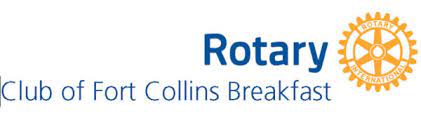 Community Service Committee Grant ApplicationTo request a grant from the Community Service Committee of the Rotary Club of Fort Collins Breakfast please review the information below and answer the following questions in no more than two pages.Rotary’s motto is “Service Above Self” and we seek to fund projects that will make an impact in our local community. Please see the following guidelines the Community Service Committee will use to evaluate grant applications:Our grant funds are reserved for registered 501c3 organizations serving the Fort Collins community.Our priority areas are youth, literacy, seniors, and meeting basic needs of lower income members of our community but we welcome requests that fall outside of those priority areas to be considered by the committee. We also have a fund established for organizations with programs and projects directed toward serving veterans and any type of first responders. We typically do not fund salary requests or capital projects; if you’re requesting either type of funding, please be specific for how the funds will be used to provide service to the community. There is no grant deadline. Applications will be reviewed within eight weeks of receipt and our decision will be communicated to you at that time.Grant applications should be returned to a Rotary Contact Person.If your grant request is approved by the committee, we our only reporting request is that you follow-up to share how the funds impacted the community. We’d love to hear the overall impact, see photos, and hear any personal stories you can share! This information can either be emailed to your Rotary contact person, or you can record it in a quick video, attend a meeting to provide an in-person update, or make a social media post and tag the Fort Collins Breakfast Rotary page (@fcbreakfastrotary). Date of Application: Name of Organization: Name of Program or Project (if applicable): Does your organization or project serve primarily veterans or first responders? Amount of request*: Organization’s Contact Person: Email: Phone: Address: Mission of Organization: 
Describe the program or project including purpose and goals:Description of beneficiaries of the program/project including the number of individuals who will be served. Please include if this program helps underserved populations: Overall program/project budget including the specific purpose of the requested funds: Have you ever received funding from the Rotary Club of Fort Collins Breakfast and if so, how were the funds used? Do you have any volunteer projects that you’d like our club to consider for our hands-on service projects?*For grants over $1,000, please include your program budget or latest annual report that shows financial statements.  Thank you for taking the time to complete this application and thank you for the work you do to make our community a better place for everyone! 